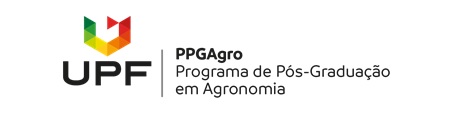 ANEXO III (disponível em word na página do PPGAgro)Atividades em ensino e pesquisaPlano de atividades a) Apresentação de uma proposta de pesquisa a ser desenvolvida junto ao PPGAgro, caso o credenciamento seja homologado. b) Disciplinas a serem ofertadas no PPGAgro, constando: denominação, ementa, justificativa; c) Explique como sua produção científica se vincula às linhas de pesquisa do PPGAgro.__________________________________                                                              AssinaturaPasso Fundo, …….de ................. de 2022.